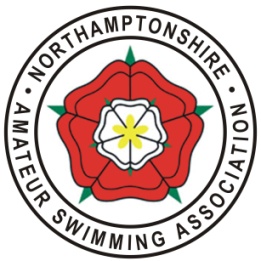 Northamptonshire Amateur Swimming Association(Affiliated to the ASA East Midlands Region)Annual Council MeetingWednesday 30th November 2016 at 7.30pmat Moulton Village Hall, Pound Lane, Moulton.Present: T Bream, J Marshall, M Haines, S Ward, L Sharp, P Cockerill, M Richmond, J Thomas, G Battams, J Peto, D Dyer, A Plowman, C Brown, R Patrick, J Lane, B Collis, D Ward, F Hopkins. Apologies:  J Summers, R Sharp, J Browne, C Simms, R Boyd-Coates, F Conway.Minutes of Annual General Meeting 2015:Signed as correct.                   Proposed:  J Marshall        Seconded:  P CockerillMatters Arising:CB – What happened to outgoing Presidents’ Award as agreed at 2015 ACM.  MR – IM received County Badge & £20 Voucher under Rule 31(a)(i) – Meritorious service by an ASA member.  Previous received silver pin.Agreed to discuss at next Executive meeting.2015-17 President’s Address:  (Attached)SW reported that the first 12 months had passed so quickly.  He had attended Regional & County Championships, all 3 NASA galas & both RSC & WASC’s Club Championships. GB had deputised at both theJICC & NCTC competitions.Hon. Competitions’ Secretary’s Report:No report.Hon. Treasurer’s Report:  (Copy Statements available on request)Copies of the Association’s Financial Statements prepared by McShane Wright were available. MR noted that the accounts shown were not directly comparable as the previous period only covered 11 months.  MR reported that there had been a net surplus of £6,304 on 31/8/16 with Members’ funds standing at £34,827. In general: -Income was up by £10605 – mainly consisting of increase in Affiliation fees received +£1600, inclusion of 2015    Sprints +£6830 & increase in spectator entries at CC’s +£1500.  -Expenditure was also up by £5295 – mainly consisting of introduction of NASA Awards +£458, Galas – Licence levy +£300, 2015 Sprints +£4224, CC’s – increase pool hire, catering & misc +£1900, purchase of PA system & printer +£1516 & the additional cost to NASA of County Development Squad due to swimmers resigning prior to Regionals +£800. A reduction in expenditure was noted in courses/training -£820, teacher/coach funding -£250 & website expenses -£250.  The additional £3000 in 2015 Administration is a ‘rolling’ liability to the EMASA.MR also advised that allowing for current liabilities Members funds on 30/11/16 were £25,000.The accounts were proposed by C Brown and seconded by J Marshall.Hon. Swimming & Development Secretary’s Report:  - Swimming: BC advised that the County Development Squad will shortly be reviewed by the Executive with the intention to maintain it, in one form or another, if possible.- Development:  BC advised that the County & Regional Development Plan had been updated and submitted prior to the release of the new ASA National Development plan proposals.  The plan proposes that Counties undertake the development of 11 yr olds by holding 3 ‘camps’ per year with the format/guidance coming from the ASA Talent team.  This is to be set up early 2017 and run alongside the County Development Squad. Officials training is going well – best ratio of Officials in region.  Thanks to Terry.  All 7 competitive clubs have SWIM21 accreditation.  CSDC, NWPC & ROTA still to submit.  Courses and qualifications have changed for 2017 & EMASA will be arranging coaching, teaching & TM courses.  Clubs need to liaise to arrange local courses.  Hon. Officials’ Secretary’s Report: (Attached)TB presented his report detailing the current numbers of licensed officials and trainees within the County – an increase of 15% since 2015 ACM. TB thanked all those who had helped with the training & mentoring & those that had chosen not to renew their licences for their past service to the County.  All Officials need to be aware of current rules & licensing requirements.  Up to date Officials’ lists are released every 2/3 months.DW proposed a Vote of Thanks to Terry for all his hard work and dedication.  Everyone present agreed.County Team Manager’s Report:  (Attached)SW presented his report. - JICC, Luton – In September we entered an 8 County Junior gala, hosted by Beds ASA. We finished 4th by 2 points. Thanks to all the swimmers, parents & club coaches who taxied and supported & the poolside staff – Steve, Leslie, Gill, Jonathon & Marilyn.- NCTC, Sheffield – In October we took 24 swimmers to Sheffield.  In 2015 we finished 11th.  This year we finished 10th which is a fantastic result.  SW thanked all of the swimmers for taking part, Karen O’Rourke & Jean Thomas for officiating, Mitch for agreeing to be Coach and MR for procurement & support.   SW also thanked GB for deputising as President at both of these events.Water Polo Reports:  (Attached)KASC’s report was sent out with the Notice of ACM.  NWPC’s report was included in the last Council meeting.TB asked what happens to the EMWPL if there are too few teams.  RP – It folds.  JL – Currently used as anumbrella for a Ladies league and will run an U13/14 youth league under it next season.  JL advised currently have 10 Referees but no ‘qualified’ coaches.  NWPC will consider L1/L2 courses when they are ‘relevant’.Cambridge Uni use NSB pool as ‘home’ pitch.  NWPC currently have 120 members and annually accrue 35 year 7’s.  However, they are trying to build up their Ladies’ numbers.Masters’ Report:  (Attached)The Masters’ report was sent out with the Notice of ACM. BC asked about the recent Masters NCTC.  JP advised that NASA placed 22/28 nationally. CB asked why Nicola Latty & Barry & Jane O’Brien do not take part in NASA events.  GB advised O’Briens were seen at CC’s years ago but not since.  Diving Report:No representation received.  Election of Executive Officers:In accordance with the Constitution a ballot was held to elect the Executive Officers from the nominees received.  62% of registered voting members completed a ballot slip.  Elections were as follows:Treasurer	Marilyn Richmond			Secretary	Marilyn Richmond			Competitions Secretary	Ian Manning		Swimming & Dev. Secretary	Brian Collis	Officials Secretary	Terry BreamClubs’ Representative	Jacquie Marshall	Appointment of Non-Executive Officers:	Nominee	Proposed by:	Seconded by:County Team Manager	VacantPress & Public Relations	Lesley Sharp	B Collis	J ThomasFinancial Examiner	McShane & Wright	C Brown	B CollisWelfare Officer	Christine Boyce	P Cockerill	L Sharp	Records Secretary	Jacquie Marshall	M Richmond	B CollisDisability Officer	Hannah Robinson	C Brown	J LaneRule Changes:Rule Changes proposed & seconded at Council Meeting on 22/06/16 for adoption at ACM were reviewed & 1 further amendment made.   Proposed by S Ward.  Seconded by D Ward.   (MR to update Constitution & attach.)2017 NASA Affiliation Fees:MR advised that NASA’s 2016 affiliation fees were collected by the ASA.  This will continue for 2017.There is still a long wait for the reconciliation paperwork to be produced by the ASA. At the Council meeting on 12/10/16 it was agreed that the 2017 NASA Affiliation fee remain at £3.75.Proposed:  S Ward            Seconded:   J Lane2016 County Certificate of RecognitionAs per Rule 31 (d) of the Constitution the County will recognise the services to swimming of 1 individual each year.  This individual will be selected, by the Life Members, from the nominations submitted by affiliated clubs.For 2016 the winner of this award is Roger Patrick.  TB read out the nomination received from KASC and invited him to the 2017 CC’s to be presented with his award.  RP was congratulated by those present.A.O.B:1.         NASA’S Trophy Policy – TB will investigate missing trophies, look at Clubs’ trophy policies and review NASA’s.Meeting closed at 2120 hrs.Date of next ACM – 29/11/17